REVISED INTERVIEW PROGRAMME FOR THE MONTH OF JANUARY, 2022PANEL – I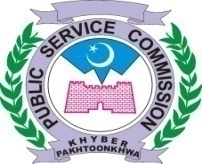 PANEL – IIPANEL – IIIContinue………..PANEL – IVContinue………..            PANEL – VContinue………..                                                                                                     BY ORDER OF THE CHAIRMAN PSCNo. PSC / DR / int / 01/ JAN-2022-B							                                  Dated: 22.12.2021							                              	       Copy to the:-	NOTE:	        i. No change in this schedule will be made without approval of the Hon’ble Chairman PSC.                            ii. Concerned Assistants and Superintendents will issue interview call letters to all eligible candidates 15 days before the interview as per our Regulation                                       No. 27(a). Moreover, cases of lowering target if necessary strictly be finalized before commencement of interviews. Excuse in both cases will not be                                 accepted in lapse.                          iii. Full number of candidates as ordered in interview programme may be called daily for interview and if less candidates remained against many days,                                then all should be adjusted on last day.                         iv. In case of non availability of candidates, Assistant concerned will inform in written the interviewing panel and advisors two (02) days before.DIRECTOR RECRUITMENTJANUARY, 2022JANUARY, 2022JANUARY, 2022JANUARY, 2022JANUARY, 2022Post(s)Advt. No.CandidatesDealing SuperintendentDealing SuperintendentMTWTHF34567(84) Civil Judges-Cum-Judicial Magistrates/ Alaqa Qazi In Peshawar High Court Peshawar.05/202010 daily07 on FridayTotal=20310 daily07 on FridayTotal=203Miss. Naumana Jabeen1011121314(84) Civil Judges-Cum-Judicial Magistrates/ Alaqa Qazi In Peshawar High Court Peshawar.05/202010 daily07 on FridayTotal=20310 daily07 on FridayTotal=203Miss. Naumana Jabeen1718192021(84) Civil Judges-Cum-Judicial Magistrates/ Alaqa Qazi In Peshawar High Court Peshawar.05/202010 daily07 on FridayTotal=20310 daily07 on FridayTotal=203Miss. Naumana Jabeen2425262728(84) Civil Judges-Cum-Judicial Magistrates/ Alaqa Qazi In Peshawar High Court Peshawar.05/202010 daily07 on FridayTotal=20310 daily07 on FridayTotal=203Miss. Naumana Jabeen31----(84) Civil Judges-Cum-Judicial Magistrates/ Alaqa Qazi In Peshawar High Court Peshawar.05/202010 daily07 on FridayTotal=20310 daily07 on FridayTotal=203Miss. Naumana JabeenMTWTHF3----(01) Assistant Mineralogist (BPS-17) in Directorate General of Mines & Minerals.10/2019,Sr. 9702 in allMr. Iftikhar Bangash3----(02) Female Lecturer in Resource & Facility Management. (BPS-17) in Higher Education Department. Leftover10/2021,Sr. 2106 in allMr. Muhammad Shoaib3----(01) Female Lecturer Physics (BPS-17) (Disable Quota) in Higher Education Department.10/2021,Sr. 2203 in allMr. Muhammad Shoaib-456-(96) Medical Officers (BPS-17) in Health Department.09/2021,Sr. 1712 dailyTotal=35Mr. Javed----7(01) Assistant Agriculture Engineer (BPS-17) in Agriculture Engineering Wing.10/2019,Sr. 0207 in allMr. Iftikhar Bangash10----(01) Female Assistant Professor Pashto (BPS-18) Leftover in Higher Education Department.09/2021,Sr. 4510 in allMr. Muhammad Shoaib-1112--(01) Women Medical Officer/ Deputy District Population Welfare Officer (Technical/ Instructor (Tech) (BPS-17) Leftover (Disable Quota) in Population Welfare Department.09/2021,Sr. 5608 dailyTotal=16Mr. Iftikhar BangashMTWTHF3----(13) Accounts Officer (BPS-17) in Local Govt: Department. 10/2019Sr. 95 (a, b)01 in allMr. Javed34567(54) Male Lecturer Botany (BPS-17) in Higher Education Department06/2021,Sr.01a(i),b(i),c(i)10 daily07 on FridayTotal=308Mr. Muhammad Rafi1011121314(54) Male Lecturer Botany (BPS-17) in Higher Education Department06/2021,Sr.01a(i),b(i),c(i)10 daily07 on FridayTotal=308Mr. Muhammad Rafi1718192021(54) Male Lecturer Botany (BPS-17) in Higher Education Department06/2021,Sr.01a(i),b(i),c(i)10 daily07 on FridayTotal=308Mr. Muhammad Rafi2425262728(54) Male Lecturer Botany (BPS-17) in Higher Education Department06/2021,Sr.01a(i),b(i),c(i)10 daily07 on FridayTotal=308Mr. Muhammad Rafi31----(54) Male Lecturer Botany (BPS-17) in Higher Education Department06/2021,Sr.01a(i),b(i),c(i)10 daily07 on FridayTotal=308Mr. Muhammad RafiMTWTHF34567(420) Assistant Sub Inspector (BPS-11) in Police Department.04/201820 daily10 on FridayTotal=167Mr. Alam Zeb10----(01) Instructor Islamiyat (BPS-17) in Directorate of Agriculture (Extension) Agriculture Department.09/2019Sr. 0311 in allMr. Iftikhar Bangash-11121314(05) Male Lecturer Islamiyat (BPS-17) in Higher Education Department.04/2021,Sr. 25 (iii)10 daily06 on FridayTotal=46Mr. Muhammad Shoaib17----(05) Male Lecturer Islamiyat (BPS-17) in Higher Education Department.04/2021,Sr. 25 (iii)10 daily06 on FridayTotal=46Mr. Muhammad Shoaib-18192021(38) Male Lecturer Islamiyat (BPS-17) in Higher Education Department.06/2021,Sr.01a(xv), c(vii)10 daily 07 on FridayTotal=277Mr. Muhammad Shoaib2425262728(38) Male Lecturer Islamiyat (BPS-17) in Higher Education Department.06/2021,Sr.01a(xv), c(vii)10 daily 07 on FridayTotal=277Mr. Muhammad Shoaib31----(38) Male Lecturer Islamiyat (BPS-17) in Higher Education Department.06/2021,Sr.01a(xv), c(vii)10 daily 07 on FridayTotal=277Mr. Muhammad ShoaibMTWTHF34567(31) Male Lecturer Pakistan Studies (BPS-17) in Higher Education Department.06/2021,Sr.0110 daily07 on FridayTotal=185Mr. Muhammad Shoaib1011121314(31) Male Lecturer Pakistan Studies (BPS-17) in Higher Education Department.06/2021,Sr.0110 daily07 on FridayTotal=185Mr. Muhammad Shoaib1718192021(31) Male Lecturer Pakistan Studies (BPS-17) in Higher Education Department.06/2021,Sr.0110 daily07 on FridayTotal=185Mr. Muhammad Shoaib24252627-(05) Male Lecturer Pakistan Studies (BPS-17) in Commerce Colleges.04/2021,Sr. 25(iv)10 dailyTotal=41//----28(31) Male Lecturer Pakistan Studies (BPS-17) in Higher Education Department.06/2021,Sr.0110 daily07 on FridayTotal=185//31----(31) Male Lecturer Pakistan Studies (BPS-17) in Higher Education Department.06/2021,Sr.0110 daily07 on FridayTotal=185//PS to Chairman PSCPS to Member-I, II, III, IV, V, VI, VII, VIII & IX PSCPS to Secretary PSCPS to Director ExamsPS to Sr. PsychologistPA to DD-I, II, Admn:,  IT & Psychologist.A.D-I, II, III, IV, IT & (R&C)All Dealing Supdts.All Dealing AssistantsOffice Order File